PN – Poljoprivredne kultureNAPOMENA: prijava se podnosi samo za one površine koje su upisane u ARKOD sustav.Obvezni prilozi:Kopija zapisnika iz ARKOD sustava ili izvod iz ARKOD sustava ili Zahtjev za poticaj za 2022. godinuKopija rješenja ili kartice IBAN računa.Vrbovec,_____________ 2022.                                       PODNOSITELJ ZAHTJEVA:							         ______________________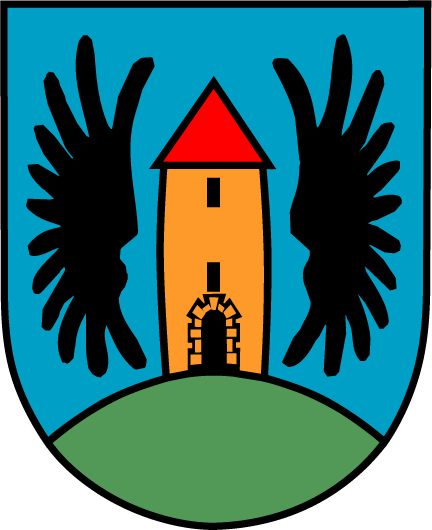 GRAD VRBOVECPRIJAVA ŠTETE OD PRIRODNE NEPOGODESUŠA – svibanj - kolovoz 2022. 1. OPĆI PODACI O PODNOSITELJU PRIJAVE /vlasniku1. OPĆI PODACI O PODNOSITELJU PRIJAVE /vlasniku1. OPĆI PODACI O PODNOSITELJU PRIJAVE /vlasniku1. OPĆI PODACI O PODNOSITELJU PRIJAVE /vlasniku1. OPĆI PODACI O PODNOSITELJU PRIJAVE /vlasniku1. OPĆI PODACI O PODNOSITELJU PRIJAVE /vlasniku1. OPĆI PODACI O PODNOSITELJU PRIJAVE /vlasniku1. OPĆI PODACI O PODNOSITELJU PRIJAVE /vlasniku1. OPĆI PODACI O PODNOSITELJU PRIJAVE /vlasniku1. OPĆI PODACI O PODNOSITELJU PRIJAVE /vlasniku1. OPĆI PODACI O PODNOSITELJU PRIJAVE /vlasniku1. OPĆI PODACI O PODNOSITELJU PRIJAVE /vlasniku1. OPĆI PODACI O PODNOSITELJU PRIJAVE /vlasniku1. OPĆI PODACI O PODNOSITELJU PRIJAVE /vlasniku1. OPĆI PODACI O PODNOSITELJU PRIJAVE /vlasniku1. OPĆI PODACI O PODNOSITELJU PRIJAVE /vlasniku1. OPĆI PODACI O PODNOSITELJU PRIJAVE /vlasniku1. OPĆI PODACI O PODNOSITELJU PRIJAVE /vlasniku1. OPĆI PODACI O PODNOSITELJU PRIJAVE /vlasniku1. OPĆI PODACI O PODNOSITELJU PRIJAVE /vlasniku1. OPĆI PODACI O PODNOSITELJU PRIJAVE /vlasniku1. OPĆI PODACI O PODNOSITELJU PRIJAVE /vlasnikuIme i prezime / naziv:MIBPG:OIB:Adresa:Telefon:Broj IBAN računa:HRVrsta (kukuruz, soja, grožđe, ….)POVRŠINAhaBroj ARKOD česticeOsiguranje od suše(upisati DA ili NE)Vlastita procjena štete (%)Vlastita procjena štete (kuna)________(ha)________(ha)_________(ha)__________(ha)